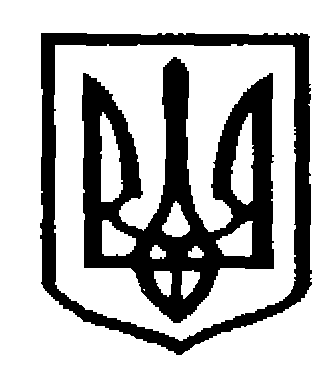 У К Р А Ї Н АЧернівецька міська радаУ П Р А В Л I Н Н Я   О С В I Т Ивул. Героїв Майдану, . Чернівці, 58029 тел./факс (0372) 53-30-87,  E-mail: osvitacv@gmail.com. Код ЄДРПОУ №02147345	   07.02.2018№01-34/289            Керівникам загальноосвітніх                                                              навчальних закладів   Управління освіти Чернівецької міської ради надсилає Вам документ від 18.01.2018№01/0220-490 для ознайомлення. Додаток на 2 арк.Начальник  управління  освіти Чернівецької міської  ради                                                        С.В. МартинюкНіміжан С. К., 53-33-39